Lineaire afbeeldingen

Een lineaire afbeelding in het platte vlak  is een afbeelding  die aan elke vector  een andere vector
 in het platte vlak toevoegt, waarbij voldaan is aan de volgende twee eigenschappen:
1)   , voor elke tweetal vectoren  en .
2)   , voor elke vector  en elk reëel getal .
Eem simpel gevolg is dat  (de nulvector wordt op zichzelf afgebeeld). 
Een afbeelding die niet  op zichzelf afbeeldt, kan dus zeker niet lineair zijn
Een lineaire afbeelding  ligt vast als de beelden van de vectoren  en  bekend zijn.
Stel namelijk dat  en , dan volgt dat 
  (volgens eigenschap 1)
  (volgens eigenschap 2)  .
We hebben dus gevonden dat    (matrixproduct), waarbij .
 heet de matrix(-representatie) die hoort bij de lineaire afbeelding .
De twee kolommen van  zijn de beelden van de eenheidsvectoren  en .

Analoog kunnen we lineaire afbeeldingen in de ruimte  definiëren. 
Deze voldoen weer aan de eigenschappen 1) en 2). Een lineaire afbeelding  ligt vast als de beelden van de vectoren ,    en   bekend zijn. 
Stel namelijk dat ,    en  , dan volgt dat
 
 
. We hebben dus gevonden dat , waarbij .
De drie kolommen van  zijn de beelden van de eenheidsvectoren ,   en .

Er zijn zeer algemene lineaire afbeeldingen mogelijk, waarover een uitgebreide theorie bestaat.
Wij bekijken voornamelijk lineaire afbeeldingen die een meetkundige bewerking voorstellen, zoals rotaties, spiegelingen en loodrechte projecties. Dat ze inderdaad lineair zijn, zullen we niet bewijzen.
A)   Voorbeelden van lineaire afbeeldingen in het platte vlak
Enkele speciale gevallen:
I)    (kwartslag linksom draaien; dan , dus .

II)   (kwartslag rechtsom draaien; dan , dus .

III)   ;  dan   , dus .

IV)   ;  dan   , dus .

V)   ;  dan   , dus .

Interessant is nog de observatie dat de determinant van de matrix die hoort bij een rotatie gelijk is aan 1:    .     
  
      

     .    

Hiermee is gevonden dat .	(1)Hierdoor gaat (1) over in:   .      						(2)

De formule in (2) is ook op een meer meetkundige manier af te leiden.
We zullen het geval bekijken dat  (de andere gevallen verlopen analoog, met kleine aanpassingen). Stel ,  ,  en  . 
De vectoren  en  zijn de kolommen van de matrix .
De hoek tussen  en  is gelijk aan , dus de hoek tussen  en  is ook gelijk aan .
Hieruit volgt direct dat  . 
Als voorbeeld nemen we de lijn .
We kunnen dan  invullen in (1) en vinden dat   .
Dit verkrijgen we ook als we   invullen in (2); hierbij dient men de hoek  niet apart met de rekenmachine bepalen en dan af te ronden, maar in te tikken  en . 
De RM geeft dan de waarde  resp. .

We vermelden enkele speciale spiegelingen.

I)      (spiegelen in de lijn ; dan , dus 

II)    (spiegelen in de lijn ; dan , dus  

III)    (spiegelen in de -as ; dan , dus 
IV)  , d.w.z.  tot  laten naderen; dan nadert    naar  en nadert    naar 0.
        Dit correspondeert met een spiegeling in de -as.   , dus .


A3)   Loodrechte projectie op een lijn door de oorsprongHiermee is gevonden dat         .
We kunnen twee lineaire afbeeldingen in het platte vlak na elkaar uitvoeren. Je krijgt dan een samenstelling van die lineaire afbeeldingen. Dit stelt weer een lineaire afbeelding voor.

Voorbeeld 1.
We voeren de volgende lineaire afbeeldingen uit:
1)   spiegeling in de lijn  , gevolgd door
2)   rotatie rondom de oorsprong (in tegenwijzerzin) over .
We zoeken de matrix die bij de samenstelling van deze afbeeldingen hoort.

Oplossing
De matrix die hoort bij 1) is    (zie pag. 4).
De matrix die hoort bij 2) is   (zie pag. 2).
De matrix die hoort bij de samenstelling van de afbeeldingen noemen we .
 beeldt  af op  en vervolgens beeldt  de vector  af op
.  Hieruit blijkt dat  . Analoog geldt dat .
Dit leert dat . 
Deze conclusie geldt voor elke samenstelling van twee lineaire afbeeldingen!

In het onderhavige probleem vinden we daarom dat
 .

Natuurlijk kan men ook meer dan twee lineaire afbeeldingen samenstellen.
De matrix die hoort bij deze samenstelling is het product van de matrices van de afzonderlijke afbeeldingen. De volgorde van vermenigvuldigen is als volgt:
rechts komt de matrix behorend bij de eerste lineaire afbeelding;
links hiervan de matrix behorend bij de tweede lineaire afbeelding;
hier weer links van de matrix behorend bij de derde lineaire afbeelding; enzovoorts. 
Voorbeeld 2
Bepaal de matrix  die hoort bij de vermenigvuldiging V  t.o.v. de lijn  ( met factor .
Oplossing
We kunnen  rechtstreeks m.b.v. vegen bepalen, maar eenvoudiger is het om V  te zien als een samenstelling van drie lineaire afbeeldingen. Stel daartoe   (dus );
dit is de hoek die  maakt met de positieve -as. Merk op dat    en   .
 is de matrix die hoort bij een rotatie over hoek  en  is de matrix die hoort bij de vermenigvuldiging t.o.v. de -as met factor . Dan is het evident dat . ,    en  .

Dit geeft:  

 

  .    


B)   Voorbeelden van lineaire afbeeldingen in de ruimte

B1)   Rotatie rondom een coördinaatas

We beschouwen een rotatie rondom de -as over de hoek  (in tegenwijzerzin).
Dan wordt  afgebeeld op ,   op   en   op .

(zie A1 voor een motivatie van de beelden van  en  ).
De matrix  behorend bij deze rotatie is daarom  .

Duidelijk is hoe de matrix wordt bij een rotatie over de hoek  om een andere coördinaatas:

rotatie om de -as geeft   ;

rotatie om de -as geeft  .

B2)   Loodrechte projectie op een vlak door de oorsprong
Laat  het vlak zijn door de oorsprong  waarop we loodrecht gaan projecteren.
De vergelijking is van de vorm . We mogen en zullen aannemen dat de normaalvector   van  een eenheidsvector is (d.w.z. lengte 1 heeft), dus dat .. Vanwege , komen we tot
. Dit invullen in de pv geeft:
 

(of in een zeer bondige vorm:  , waarbij  het inwendig product is van  en ).
Derhalve  .  Hiermee is het volgende afgeleid:
De matrix die hoort bij de loodrechte projectie op  (waarbij ) is

 .										(3)

Om deze matrix en ook later in te voeren matrices op een bondige manier te beschrijven, voeren we de matrix   in, waarbij . Laat N de lineaire afbeelding zijn die  als bijbehorende matrix heeft. Dan geldt dus dat N .
Deze laatste kolommatrix herkennen we als het uitwendig product van de vectoren  en , dus N .   is de matrix die hoort bij de loodrechte projectie op .
Neem een willekeurige vector . De loodrechte projectie van  op  geven we aan met .
Er geldt dat ∥, dus  ,   , zodat .
Er geldt dat , dus ligt  in . Verder geldt dat  en =, want 1.We hebben daarom het volgende gevonden:
. De conclusie is dat .
Dit leidt tot:  
De matrix die hoort bij de loodrechte projectie op  (waarbij ) is
.									(4)


Men kan ook direct nagaan dat :

,omdat .Gezien de lineaire afbeelding die  representeert is duidelijk dat de volgende betrekkingen gelden:

  en  											(5)	

De matrix  hoeft men niet te memoriseren. Omdat 
, vindt men direct dat .

Voorbeeld 3
Gegeven is het vlak door de punten ,  en .
a)   Bepaal de matrix  die hoort bij de loodrechte projectie op .
b)   Bepaal het beeld van  bij de loodrechte projectie op het vlak .Oplossing
a)  Een normaalvector van  is 
, waarbij .
We merken op dat  lengte 1 en ook normaalvector is van .
Er geldt dat     , zodat

 . 
b)  We vinden m.b.v. a) dat het beeld van  gelijk is aan  .   
Het beeld van  is daarom het punt .	


B3)  Spiegeling in een vlak door de oorsprong
Laat  het vlak door de oorsprong  zijn waarin we spiegelen.
De vergelijking van  is de vorm . We mogen en zullen aannemen dat de normaalvector   van  een eenheidsvector is (d.w.z. lengte 1 heeft), dus .dus ,    en  .
M.b.v. de uitdrukkingen voor ,  en  die onder  gevonden zijn, komen we tot
 .

Hiermee het volgende afgeleid:
De matrix die hoort bij de spiegeling in het vlak  (waarbij ) is

.								

Deze matrix is te herschrijven als:   , waarbij   en  .  
Dit kan ook op een veel snellere manier afgeleid worden . Uit  , volgt, vanwege (4), dat 
 (voor elke vector  ), dus .  

Conclusie
De matrix die hoort bij de spiegeling in het vlak  (waarbij ) is

.							(6)

Voorbeeld 4
Gegeven is het vlak .
a)   Bepaal de matrix die hoort bij de spiegeling in het vlak .
b)   Bepaal het beeld van  bij de spiegeling in het vlak .
Oplossing
a)   De vector   is een normaalvector van  met lengte 1.
. De matrix die hoort bij de spiegeling in het vlak  is: .



b)   Het beeld van   is  , 

dus het beeld van  is .


B4)   Rotatie rondom een lijn door de oorsprong
We roteren rondom de lijn  door de oorsprong over de hoek . Laat  een richtingsvector 
van  zijn. We mogen en zullen aannemen dat  lengte 1 heeft, d.w.z. .
 is het vlak door  loodrecht op . Neem een willekeurige vector . Stel .
 is de loodrechte projectie van  op . Zie de figuur op de volgende pagina.
We hebben reeds eerder gezien dat ,  en . 
Bij de rotatie rondom  over de hoek  gaat  over in  en  over in . Er geldt dat
. Hieruit volgt dat 
, dus
. 
Het beeld van  bij de gegeven rotatie is daarom .



Voor de matrix  die hoort bij de rotatie rondom  over de hoek  geldt derhalve de betrekking:

,									(7)

waarbij     en  .

De uitgeschreven vorm van deze formule is:
  
 .   (8)

Voorbeeld 5
Gegeven is de lijn   .
Bepaal de matrix  die hoort bij de rotatie rondom  over .
Oplossing
Een richtingsvector van  met lengte 1 is  . Dit geeft     en
   .  Verder geldt dat    en  . 

Dit alles leidt tot:  
 
  ∙   ∙    .


Een interessant speciaal in geval (7) krijgen we als . De matrix  reduceert dan tot
.												(9)

Als we  nemen in (7), dan krijgen we de matrix die spiegeling in de lijn door  voorstelt:
.													(10)

De matrix  die hoort bij de loodrechte projectie op de lijn door  vinden we m.b.v. (10):
voor elke vector  geldt:      
, dus

 .													(11)

De matrices die we bij B1) gevonden hebben zijn een speciaal geval van matrix  in (7). 
Neem bijvoorbeeld   (rotatie om de -as), dus ,  en .
Dan reduceert de bovenstaande matrix tot .

Een eenvoudige lineaire afbeelding is de vermenigvuldiging t.o.v. de oorsprong met de factor .
De bijbehorende matrix is  .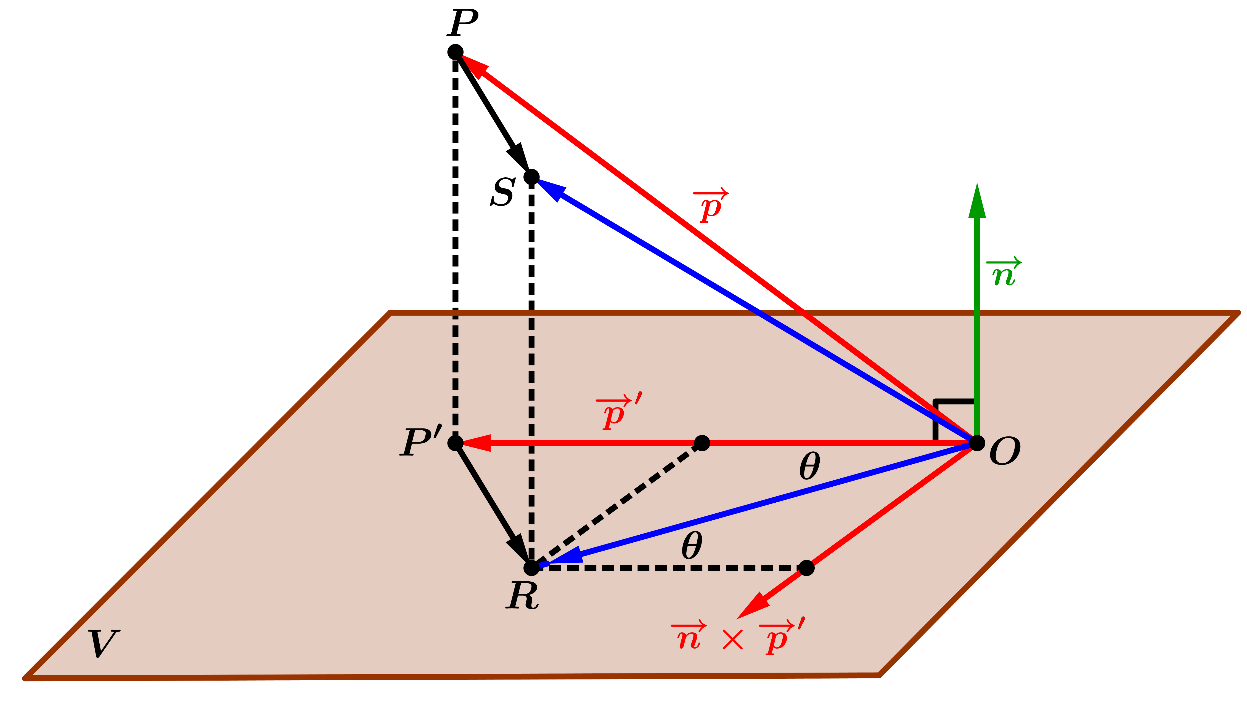 We kunnen natuurlijk allerlei meetkundige lineaire afbeeldingen samenstellen.

Voorbeeld 6
Bepaal de matrix   die hoort bij de samenstelling van de volgende drie lineaire afbeeldingen
(in de volgorde 1)    2)    3) )
1):  spiegeling in het vlak   ;
2):  spiegeling in de lijn    ;
3)  vermenigvuldiging t.o.v. de oorsprong met de factor .
Oplossing
De matrices behorend bij de afbeeldingen 1), 2) en 3) noemen we ,  en .
  is een normaalvector van  met lengte 1; 
de bijbehorende -matrix is  . 
Dit geeft, vanwege (6):
. 

 is een richtingsvector van  met lengte 1; 
de bijbehorende -matrix is  .
Dit geeft, vanwege (10):
.

Verder geldt dat  . We vinden daarom dat

.
Samenvatting lineaire afbeeldingen in de ruimte
Hierbij geldt steeds dat  ,     en  .
C) Eigenvectoren en eigenwaarden

We herhalen eerst enkele basisfeiten over determinanten en stelsels vergelijkingen.

Voor een  – matrix  geldt:   .
Dit heet de determinant van  en wordt ook vaak genoteerd als .
We schrijven dan dat  .
Voor een  - matrix  geldt:
. 
Dit verder uitwerken geeft:  
 
       .

Beschouw het stelsel vergelijkingen    .							(12)
Dit is natuurlijk ook in een matrixvorm te schrijven:

,  waarbij .									(12’)

 is zeker een oplossing van (12), d.w.z.  voldoet aan (12’).
De theorie zegt dan:
(12’) heeft een oplossing     .							(13)

Beschouw nu het stelsel vergelijkingen  .					(14)
De matrixvorm hiervan is

,  waarbij .									(14’)
 is zeker een oplossing van (14), d.w.z.  voldoet aan (14’).
De theorie zegt:
(14’) heeft een oplossing    .							(15)Als voor een lineaire afbeelding  in het platte vlak of in de ruimte geldt dat  , voor een zekere vector  en een zeker reëel getal , dan heet  een eigenvector en  een eigenwaarde van .
Een eigenvector is dus een vector  die door de lineaire afbeelding op een veelvoud van zichzelf wordt afgebeeld. Stel dat  de matrix is die hoort bij . Dan heet  ook een eigenvector en  ook een eigenwaarde van . De betrekking  is te herschrijven als , dus , waarbij  de eenheidsmatrix is. Derhalve geldt dat  Hierbij is dus .
Toepassen van (13) of (15) op de matrix  impliceert dat

.												(16)Deze vergelijking heet de karakteristieke vergelijking van .

De eigenwaarden en bijbehorende eigenvectoren vinden we daarom als volgt:
1)   los de karakteristieke op; dit geeft de mogelijke eigenwaarden;
2)   los voor elke eigenwaarde  het  stelsel vergelijkingen  volledig op; 
       alle oplossingen hiervan, met uitzondering van , zijn de eigenvectoren behorend bij .

Een lineaire afbeelding hoeft geen (reële) eigenwaarden te hebben. Bijvoorbeeld de rotatie in het platte vlak over  heeft geen eigenwaarden, omdat geen enkele vector  op een veelvoud van zichzelf wordt afgebeeld. We bekijken nu een aantal voorbeelden van matrices waarin de eigenwaarden en eigenvectoren bepaald moeten worden.

Voorbeeld 7
Bepaal de eigenwaarden en de eigenvectoren van de matrix .
Oplossing
We moeten  oplossen uit  , dus  . Uitwerken geeft:
,  ,  ,  .
We berekenen nu de bijbehorende eigenvectoren:
I)   :    ,    .   Hieruit volgt dat .
Bij  horen daarom de eigenvectoren:   , waarbij  een reëel  voorstelt.
II)   :    ,    .   Hieruit volgt dat .
Bij  horen daarom de eigenvectoren:      (.
Voorbeeld 8
Bepaal de eigenwaarden en de eigenvectoren van de matrix .
Oplossing
We moeten  oplossen uit  , dus  ,
,   ,
,   ,  , 
     .
I)   :   ,  dus    .  Dit geeft .
Bij  horen de eigenvectoren:      (.
II)  :   ,  dus    .  Dit geeft .
Bij  horen de eigenvectoren:      (.
III)  :   ,  dus    .  Dit geeft .
Bij  horen de eigenvectoren:      (.
Opmerking
Het valt op dat de vectoren  ,    en   onderling loodrecht op elkaar staan. De reden hiervoor is dat de matrix  symmetrisch is t.o.v. de hoofddiagonaal (van linksboven naar rechtsonder).

Voorbeeld 9
Bepaal de eigenwaarden en de eigenvectoren van de matrix .
Oplossing
We moeten  oplossen uit  , dus  ,

 ,
, 
,
,  .
Dit mogen we m.b.v. de GR oplossen. We vinden dan  en  (dubbele wortel).
I)   :   ,  dus    .  
Dit stelsel is te vereenvoudigen tot  ,  waarna we vinden:  en . 
Bij  horen de eigenvectoren:      (.
II)   :   ,  dus    .  
Deze drie vergelijkingen zijn gelijkwaardig met:  . Dit is één lineaire vergelijking met drie onbekenden. Een dergelijke vergelijking heeft een algemene oplossing met  vrije parameters.
We stellen bijvoorbeeld  en ; dan .
Bij  horen de eigenvectoren:     ( en  niet beide 0).
Hier wordt een willekeurig veelvoud van de vector   opgeteld bij een willekeurig veelvoud van de vector . Op deze manier verkrijgen we elke vector die ligt in het vlak  door  en .
Elke vector in  ( ) is een eigenvector bij . Formeel wordt dit uitgedrukt door te zeggen dat  een tweedimensionale eigenruimte is.

Het uitwerken van  geeft voor een 3 bij 3 matrix reeds aanzienlijk rekenwerk (met een niet geringe kans op rekenfouten), zoals bij voorbeeld 9 gebleken is. 
We gaan nu onderzoeken of het iets gemakkelijker kan. 
Stel dat  de matrix is waarvan we de eigenwaarden willen bepalen. 
We moeten oplossen  . 
De waarde van de determinant geven we aan met .
Dit is een derdegraadsfunctie, dus  , voor zekere getallen
 en . De termen met en  in de determinant krijgen we slechts als we
 uitwerken. Je krijgt dan de termen  en .
Hieruit blijkt dat  en . Hierbij is  de som van de elementen van de hoofddiagonaal van . Dit heet het spoor van de matrix , genoteerd als .
Verder merken we op dat     ( ).
Hiermee is gevonden dat .  We hebben dus reeds:
. Invullen van  leidt tot 
, dus . Conclusie:

.				(17)

Hierbij kunnen  en  m.b.v. de rekenmachine bepaald worden.
We passen dit toe op de matrix van voorbeeld 9.
,  ,  ,
. 
Dit geeft, vanwege (17):  .Voorbeeld 10
Bepaal de eigenwaarden en de eigenvectoren van de matrix .
Oplossing
We stellen  en maken gebruik van (17).

 ,  ,  ,
.
We moeten oplossen:  . De GR geeft als enige reële oplossing .
Deze voldoet inderdaad aan de karakteristieke vergelijking:  .

:   ,  dus    .  Dit is gelijkwaardig met

 . We tellen (1) op bij (3) en tweemaal (1) op bij (2).
Dit leidt tot het stelsel  .  Hieruit vinden we dat  en .
Bij  horen de eigenvectoren:      (.
Opmerking
De matrix  die we hier gebruikt hebben is de matrix die we verkregen in voorbeeld 5, vermenigvuldigd met 3. De matrix aldaar hoorde bij de rotatie rondom de lijn    over de hoek van .
Deze matrix heeft duidelijk als 1 als enige eigenwaarde. Bijgevolg heeft de matrix  het getal 3 als enige eigenwaarde. De eigenvectoren zijn de veelvouden  van de richtingsvector  van .

D)  Toepassingen van eigenvectoren en eigenwaarden

Eigenvectoren en eigenwaarden worden op veel gebieden toegepast. Een belangrijke toepassing is het diagonaliseren van matrices. Dit zullen we nu gaan toelichten voor 3 bij 3 matrices.
Vooreerst zullen we drie ruimtelijke vectoren ,  en  lineair onafhankelijk noemen als ze niet in een vlak liggen. We zeggen dan ook wel dat ze de driedimensionale ruimte opspannen. 
Elke vector  is dan te schrijven als een lineaire combinatie van ,  en , d.w.z. er bestaan getallen
en  zó dat . Hieraan blijkt voldaan te zijn als determinant van de matrix met ,  en  als kolommen ongelijk is aan nul. We zullen deze theorie hier niet verder uitleggen (zie zo nodig een boek over lineaire algebra), maar slechts toepassen.
Stel dat de matrix  drie lineair onafhankelijke eigenvectoren ,  en  heeft, behorend bij de eigenwaarden ,  en . Deze eigenwaarden hoeven niet onderling verschillend te zijn.
Vorm de matrix  waarvan de kolommen ,  en  zijn. We weten dan dat . 
De matrix  heeft derhalve een inverse matrix . Laat verder ,    en   de standaard eenheidsvectoren zijn. Beschouw nu de matrix . 
 
. Analoog blijkt dat  en . 
De kolommen van  (van links naar rechts) zijn daarom de vectoren ,  en .
Dit geeft:  . Deze matrix is een diagonaalmatrix: elk element dat niet op de hoofddiagonaal staat is gelijk aan 0. We zeggen in dit geval dat we de matrix  kunnen diagonaliseren.
Een van de redenen dat diagonaalmatrices prettig zijn om mee te werken is dat machten van die matrices zeer eenvoudig zijn uit te rekenen:   als , dan .
De juistheid hiervan is simpel m.b.v. volledige inductie aan te tonen.
Uit de gevonden betrekking  leiden we af dat 
Willen we nu bijvoorbeeld  uitrekenen, dan gaat dit als volgt:
 
 
 . 
Algemeen geldt dat .							(18)

Voorbeeld 11
Neem de matrix  uit voorbeeld 8. 
Bereken  voor een willekeurig positief geheel getal .
OplossingZie de uitwerking bij voorbeeld 8.
 is een eigenvector bij de eigenwaarde ,   is een eigenvector bij de eigenwaarde  en  is een eigenvector bij de eigenwaarde . De matrix met ,  en  als kolommen is  en .  Berekening geeft dat  . 
Hieruit volgt door toepassing van (18) dat

 
 

 . 

We benadrukken nogmaals dat het diagonaliseren van een 3 bij 3 matrix slechts mogelijk is indien er drie eigenvectoren zijn die de ruimte opspannen.
Een andere toepassing van het diagonaliseren van matrices treedt op bij het bepalen van een directe formule van een rij die door een lineaire recursieve betrekking met constante coëfficiënten beschreven wordt. Beschouw bijvoorbeeld de rij van Fibonacci  , waarbij  en
, voor . We zoeken een directe formule voor . Er geldt dat 

, voor alle .  Ook geldt dat , dus

. Door dit proces te herhalen krijgen we

,  waarbij . We gaan de matrix  diagonaliseren.
De eigenwaarden van  vinden we uit  ,   ,  
De oplossingen hiervan zijn   of  .
Er geldt duidelijk dat  en .
We bepalen vervolgens de bijbehorende eigenvectoren.
I)   :    ,    .  Beide betrekkingen zijn gelijkwaardig met 
        (dit is in te zien als we de eerste betrekking vermenigvuldigen met ).
     Een bijbehorende eigenvector is daarom .
II)  :   ,    .  Beide betrekkingen zijn gelijkwaardig met 
        (dit is in te zien als we de eerste betrekking vermenigvuldigen met ).
     Een bijbehorende eigenvector is daarom . 
De matrix waarvan  en  de kolommen zijn is . Er geldt dat .
De matrix  is daarom diagonaliseerbaar. Een berekening (zo nodig m.b.v. de GR) geeft dat
. We komen hiermee tot:
 

  .  We vinden hieruit:

, zodat .Voorbeeld 12
Gegeven is het volgende stelsel differentievergelijkingen
,  met  en .
Stel van  en  een directe formule op.
Oplossing
Het stelsel differentievergelijkingen is in matrixvorm te schrijven:
, waarbij  en . 
We merken op dat 
 , enz.
Door dit proces voort te zetten vinden we dat
.
Om  gemakkelijk te kunnen uitrekenen, gaan we  diagonaliseren.
De eigenwaarden worden gevonden uit  ,  ,
,  ,  .
We berekenen nu de bijbehorende eigenvectoren:
I)   :    ,    .   Hieruit volgt dat .
Een bijbehorende eigenvector is  .
II)   :    ,    .   Hieruit volgt dat 
Een bijbehorende eigenvector is  .
De matrix met  en  als kolommen is . Vanwege  is  diagonaliseerbaar. 
We vinden eenvoudig dat . Hiermee komen we tot , dus

 

 . Dit geeft:

, dus
  en  .Voorbeeld 13
Gegeven is het volgende stelsel differentievergelijkingen:
 , waarbij  en .
Stel van  en  een directe formule op.
Oplossing
Het stelsel differentievergelijkingen is in matrixvorm te schrijven:
, waarbij  en . 
Herhaald toepassen van deze betrekking geeft: 
. De eigenwaarden van  worden gevonden uit:
.   ,  ,  
. We moeten oplossen  .  
De GR vindt de oplossingen .
I)  :   ,  dus    .  Dit geeft .
Een bijbehorende eigenvector is  .
II)  :   ,  dus    .  Dit geeft .
Een bijbehorende eigenvector is  .
III)  :   ,  dus    .  Dit geeft .
Een bijbehorende eigenvector is  .
De matrix met ,  en  als kolommen is  en .  
Berekening geeft dat  . Hieruit volgt dat  , dus

  

. 

Dit geeft:    .

Conclusie:   ,    en  .
A1)   Rotatie rondom .

De matrix  stelt een rotatie voor rondom de oorsprong over de hoek  (tegen de wijzers van de klok als  en met de wijzers van de klok als ).

Dan wordt   afgebeeld op  en wordt  afgebeeld op  . 
Hieruit blijkt dat
 
.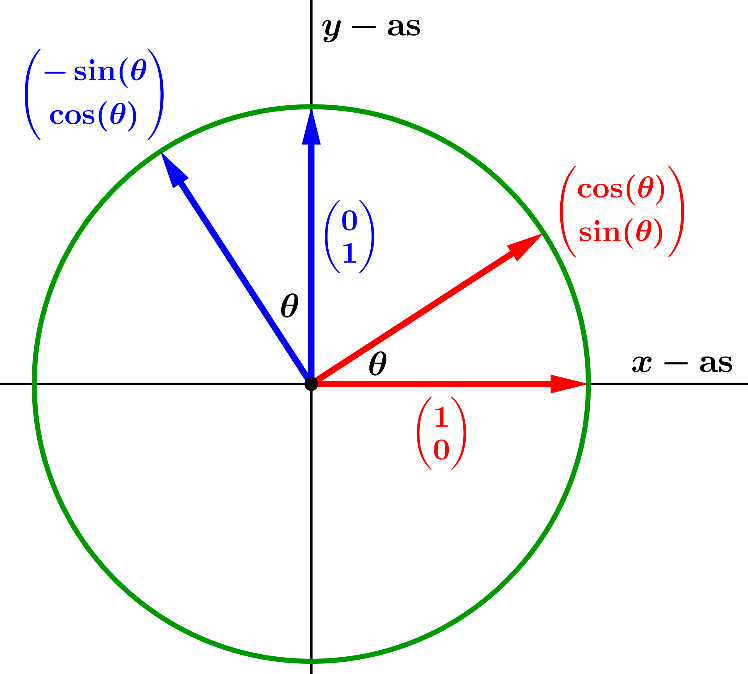 A2)  Spiegeling in een lijn door .

 is de matrix die hoort bij de spiegeling in de lijn
.
Bij deze spiegeling wordt   afgebeeld op  en  afgebeeld op .

Met behulp van vegen (door middel van kolomoperaties) kan  worden bepaald.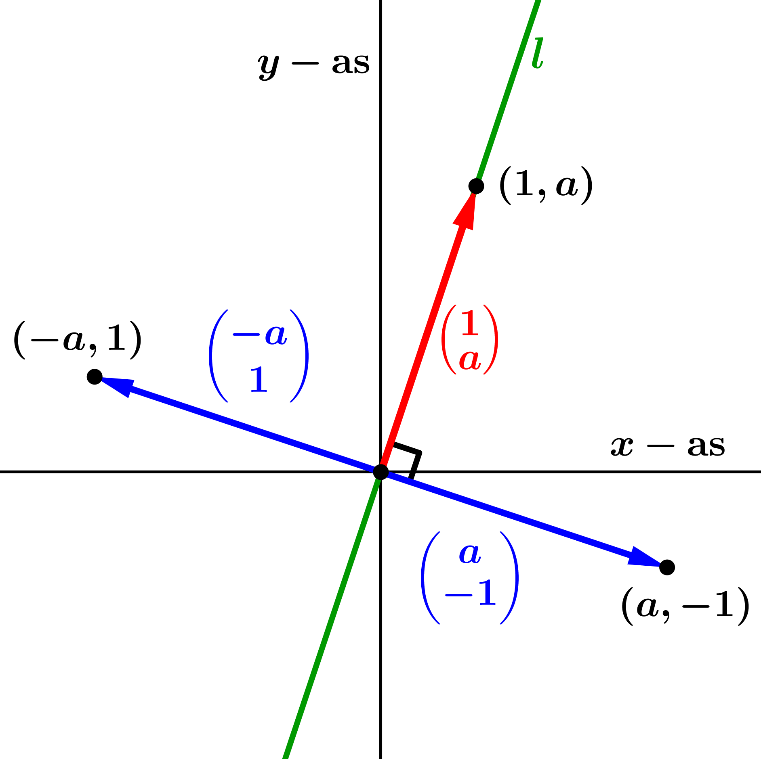 Dit resultaat is in een compacte vorm te gieten. Laat  de hoek
 (in graden) zijn die  met de positieve -as maakt, waarbij
 . Dan geldt dat . Er volgt dat
         
     en           
    .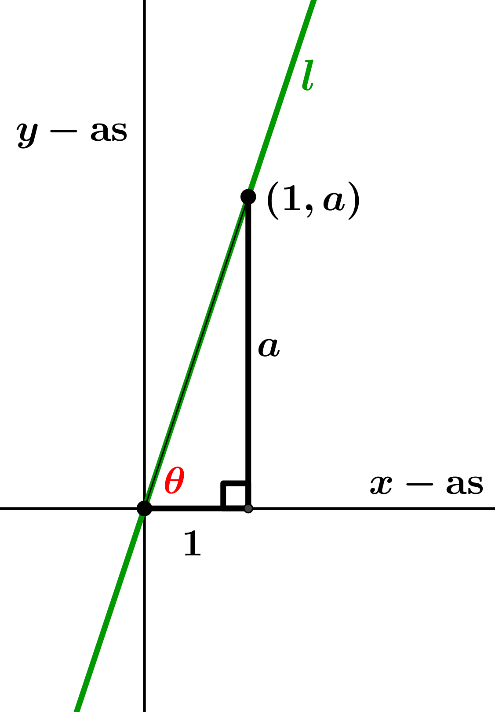 De hoek tussen  en  is gelijk aan
 , dus is ook de hoek tussen  en  gelijk aan . 
De hoek tussen  en de -as is gelijk aan .
Dit geeft:
 

.

 Hiermee is (2) nogmaals afgeleid.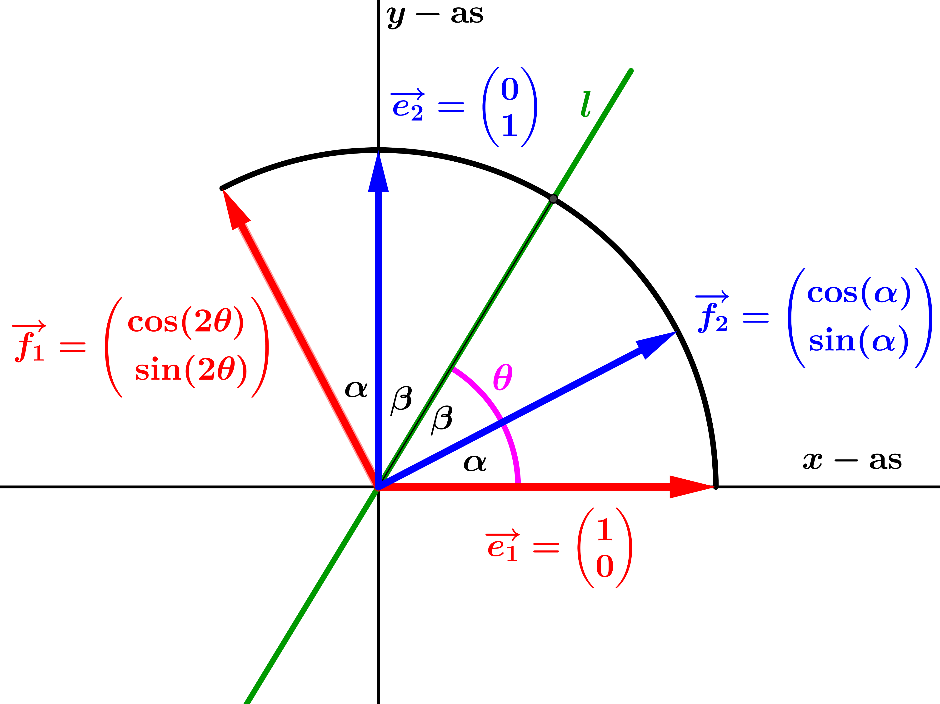  is de matrix die hoort bij loodrechte projectie op de lijn . Bij deze loodrechte projectie wordt 
 afgebeeld op  en  afgebeeld op .
We bepalen  door vegen (m.b.v. kolomoperaties).

 

 

.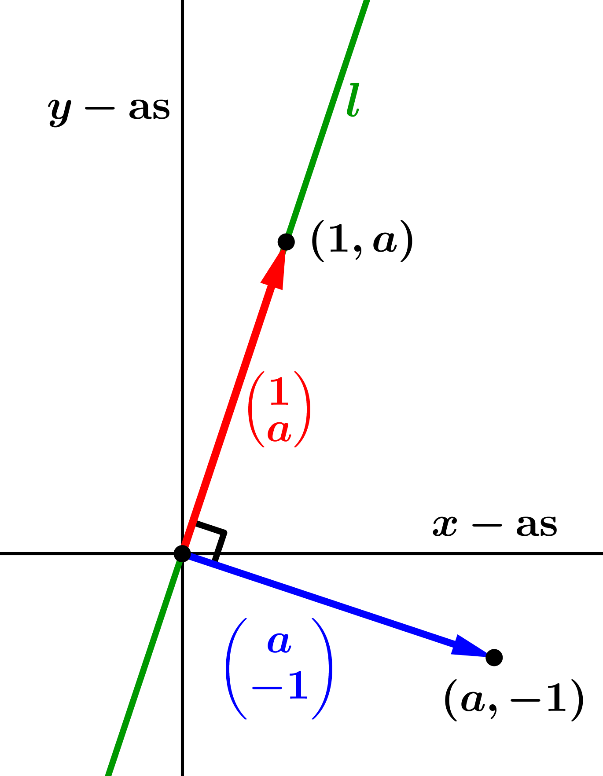 Laat  de hoek  (in graden) zijn die  met de positieve -as maakt, waarbij  . 
Dan geldt dat . Er volgt eenvoudig dat 
(zie ook de afleiding van (2) ) :

.

We merken op dat
.Neem een willekeurige vector  en laat  de loodrechte projectie van  op  zijn. We trekken de lijn door het eindpunt  van  evenwijdig aan .
De pv van  is .
Het snijpunt  van  en  vinden we door het oplossen van de vergelijking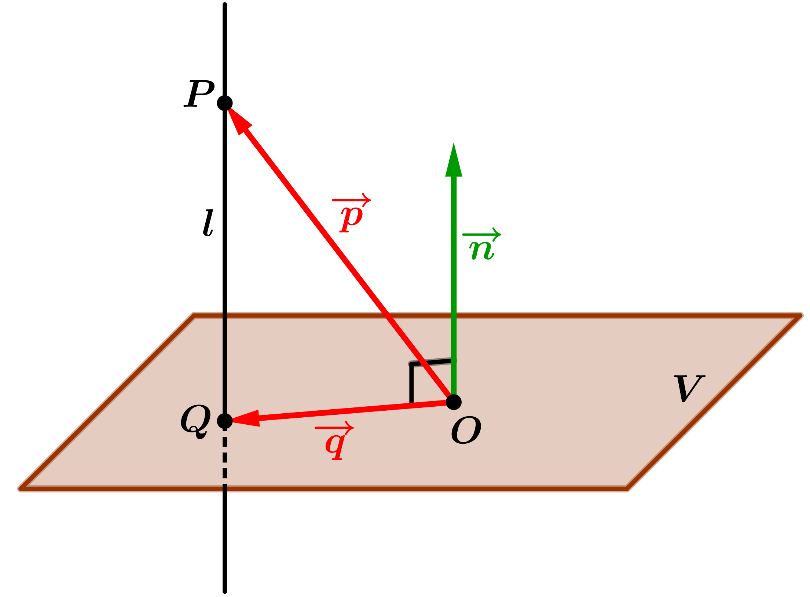 Hierbij is gebruikt dat
 
 ontstaat uit een rotatie van  rondom de lijn door  over 90° en de vector  ontstaat uit een rotatie van  rondom de lijn door  over 90°. Er volgt dat  ontstaat uit een rotatie van  rondom de lijn door  over 180°, 
dus   (omdat  en  beide in  liggen).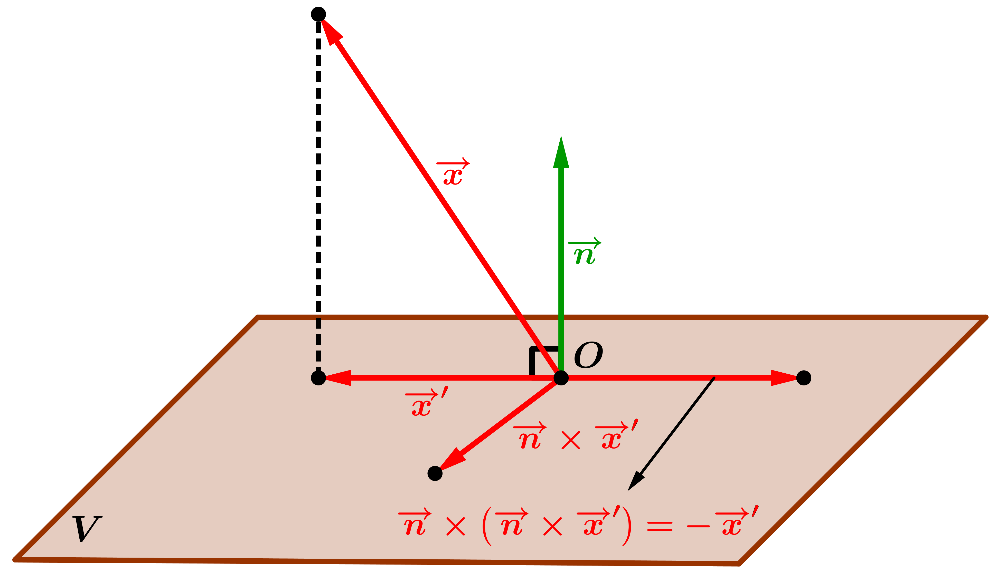 Neem een willekeurige vector  en laat
 het beeld zijn van  bij de spiegeling in het vlak . Het punt  is de loodrechte projectie van het punt  op . Dan is duidelijk dat  het midden is van het lijnstuk , waarbij . Er volgt dat
,    en  ,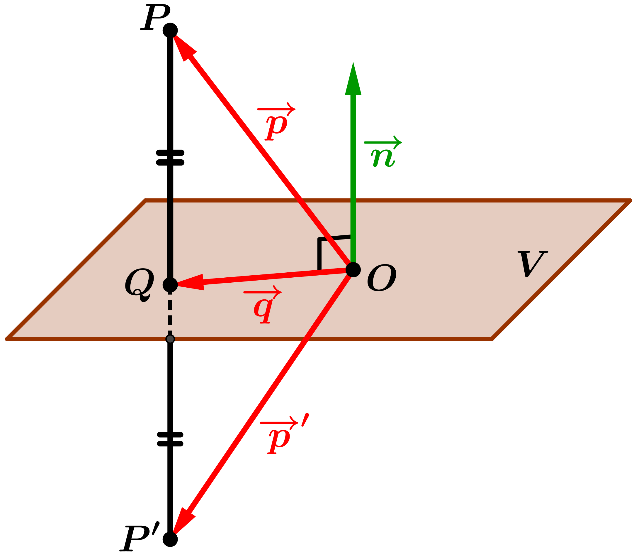 Lineaire afbeeldingMatrixVermenigvuldiging t.o.v. de oorsprong met de factor Loodrechte projectie op het vlak  , gevolgd door de rotatie rondom de lijn    over Loodrechte projectie op het vlak  Spiegeling in het vlak  
Rotatie rondom de lijn   over de hoek Rotatie rondom de lijn    over  Spiegeling in de lijn  Loodrechte projectie op de lijn  